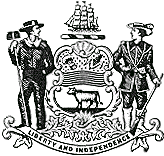 DELAWARE STATE SENATE150th GENERAL ASSEMBLYSENATE BILL NO. XXXBE IT ENACTED BY THE GENERAL ASSEMBLY OF THE STATE OF DELAWARE	Section 1. Amend § 3343, Title 18 of the Delaware Code by making deletions as shown by strike through and insertions as shown by underline as follows:	(a) Definitions. — For the purposes of this section, the following words and phrases shall have the following meanings:	(1) “ASAM criteria” means the comprehensive set of guidelines for placement, continued stay, and transfer or discharge of patients with addiction established by the American Society of Addiction Medicine (“ASAM”) for use in determining medically necessary treatment.	(2) "Carrier" means any entity that provides health insurance in this State. For the purposes of this section, "carrier" includes an insurance company, health service corporation, health maintenance organization, and any other entity providing a plan of health insurance or health benefits subject to state insurance regulation. "Carrier" also includes any third-party administrator or other entity that adjusts, administers, or settles claims in connection with health benefit plans.	(3)  "Drug and alcohol dependencies" means substance abuse disorder or the chronic, habitual, regular, or recurrent use of alcohol, inhalants, or controlled substances as identified in Chapter 47 of Title 16.	(4) "Health benefit plan" means any hospital or medical policy or certificate, major medical expense insurance, health service corporation subscriber contract, or health maintenance organization subscriber contract. Health benefit plan does not include accident-only, credit, dental, vision, Medicaid plans, long-term care or disability income insurance, coverage issued as a supplement to liability insurance, worker's compensation or similar insurance, or automobile medical payment insurance.	"Health benefit plan" shall not include policies or certificates of specified disease, hospital confinement indemnity, or limited benefit health insurance, provided that the carrier offering such policies or certificates complies with the following:	a. The carrier files on or before March 1 of each year a certification with the Commissioner that contains the statement and information described in paragraph (a)(4)b. of this section.	b. The certification required in paragraph (a)(4)a. of this section shall contain the following:	1. A statement from the carrier certifying that policies or certificates described in this paragraph are being offered and marketed as supplemental health insurance and not as a substitute for hospital or medical expense insurance or major medical expense insurance.	2. A summary description of each policy or certificate described in this paragraph, including the average annual premium rates (or range of premium rates in cases where premiums vary by age, gender, or other factors) charged for such policies and certificates in this State.	c. In the case of a policy or certificate that is described in this paragraph and that is offered for the first time in this State on or after January 1, 1999, the carrier files with the Commissioner the information and statement required in paragraph (a)(4)b. of this section at least 30 days prior to the date such a policy or certificate is issued or delivered in this State.	(5) The Psychiatric Collaborative Care Model” means the evidence-based, integrated behavioral health service delivery method described at 81 FR 80230.	(5)(6) "Serious mental illness" means any of the following biologically based mental illnesses: schizophrenia, bipolar disorder, obsessive-compulsive disorder, major depressive disorder, panic disorder, anorexia nervosa, bulimia nervosa, schizo affective disorder, and delusional disorder. The diagnostic criteria set out in the most recent edition of the Diagnostic and Statistical Manual of Mental Disorders shall be utilized to determine whether a beneficiary of a health benefit plan is suffering from a serious mental illness.Section 2. Amend § 3343, Title 18 of the Delaware Code by making deletions as shown by strike through and insertions as shown by underline as follows:	“(i) Each carrier that provides coverage of mental illness and drug and alcohol dependencies in any health benefit plan shall provide reimbursement for such coverage that is delivered through the psychiatric Collaborative Care Model, which shall include the following current procedural terminology (CPT) billing codes established by the American Medical Association (AMA):	(1) 99492.	(2) 99493.	(3) 99494.	(4) The Commissioner shall update this list of codes if there are any alterations or additions to the billing codes for the Collaborative Care Model.(5) Each carrier that provides coverage of mental illness and drug and alcohol dependencies in any health benefit plan deny reimbursement of any CPT code listed in this section on the grounds of medical necessity, provided that such medical necessity determinations are in compliance with the Paul Wellstone and Pete Domenici Mental Health Parity and Addiction Equity Act of 2008 and its implementing and related regulations, and that such determinations are made in accordance with the requirements found in Chapter 64 of this title.Section 3. Amend § 3578, Title 18 of the Delaware Code by making deletions as shown by strike through and insertions as shown by underline as follows: 	(a) Definitions. — For the purposes of this section, the following words and phrases shall have the following meanings:	(1) “ASAM criteria” means the comprehensive set of guidelines for placement, continued stay, and transfer or discharge of patients with addiction established by the American Society of Addiction Medicine (“ASAM”) for use in determining medically necessary treatment.	(2) "Carrier" means any entity that provides health insurance in this State. For the purposes of this section, "carrier" includes an insurance company, health service corporation, health maintenance organization, and any other entity providing a plan of health insurance or health benefits subject to state insurance regulation. "Carrier" also includes any third-party administrator or other entity that adjusts, administers, or settles claims in connection with health benefit plans.	(3)  "Drug and alcohol dependencies" means substance abuse disorder or the chronic, habitual, regular, or recurrent use of alcohol, inhalants, or controlled substances as identified in Chapter 47 of Title 16.	(4) "Health benefit plan" means any hospital or medical policy or certificate, major medical expense insurance, health service corporation subscriber contract, or health maintenance organization subscriber contract. Health benefit plan does not include accident-only, credit, dental, vision, Medicaid plans, long-term care or disability income insurance, coverage issued as a supplement to liability insurance, worker's compensation or similar insurance, or automobile medical payment insurance.	"Health benefit plan" shall not include policies or certificates of specified disease, hospital confinement indemnity, or limited benefit health insurance, provided that the carrier offering such policies or certificates complies with the following:	a. The carrier files on or before March 1 of each year a certification with the Commissioner that contains the statement and information described in paragraph (a)(4)b. of this section.	b. The certification required in paragraph (a)(4)a. of this section shall contain the following:	1. A statement from the carrier certifying that policies or certificates described in this paragraph are being offered and marketed as supplemental health insurance and not as a substitute for hospital or medical expense insurance or major medical expense insurance.	2. A summary description of each policy or certificate described in this paragraph, including the average annual premium rates (or range of premium rates in cases where premiums vary by age, gender, or other factors) charged for such policies and certificates in this State.	c. In the case of a policy or certificate that is described in this paragraph and that is offered for the first time in this State on or after January 1, 1999, the carrier files with the Commissioner the information and statement required in paragraph (a)(4)b. of this section at least 30 days prior to the date such a policy or certificate is issued or delivered in this State.	(5) The Psychiatric Collaborative Care Model” means the evidence-based, integrated behavioral health service delivery method described at 81 FR 80230.	(5)(6) "Serious mental illness" means any of the following biologically based mental illnesses: schizophrenia, bipolar disorder, obsessive-compulsive disorder, major depressive disorder, panic disorder, anorexia nervosa, bulimia nervosa, schizo affective disorder, and delusional disorder. The diagnostic criteria set out in the most recent edition of the Diagnostic and Statistical Manual of Mental Disorders shall be utilized to determine whether a beneficiary of a health benefit plan is suffering from a serious mental illness.Section 4. Amend § 3578, Title 18 of the Delaware Code by making deletions as shown by strike through and insertions as shown by underline as follows:	“(h) Each carrier that provides coverage of mental illness and drug and alcohol dependencies in any health benefit plan shall provide reimbursement for such coverage that is delivered through the psychiatric Collaborative Care Model, which shall include the following current procedural terminology (CPT) billing codes established by the American Medical Association (AMA):	(1) 99492.	(2) 99493.	(3) 99494.	(4) The Commissioner shall update this list of codes if there are any alterations or additions to the billing codes for the Collaborative Care Model.(6) Each carrier that provides coverage of mental illness and drug and alcohol dependencies in any health benefit plan deny reimbursement of any CPT code listed in this section on the grounds of medical necessity, provided that such medical necessity determinations are in compliance with the Paul Wellstone and Pete Domenici Mental Health Parity and Addiction Equity Act of 2008 and its implementing and related regulations, and that such determinations are made in accordance with the requirements found in Chapter 64 of this title.SYNOPSISThis bill amends Title 18 of the Delaware Code, § 3343, by establishing coverage requirements for insurance carriers for the psychiatric Collaborative Care Model service delivery method.This bill also amends Chapter 35, Title 18 of the Delaware Code by establishing coverage requirements for insurance carriers for the psychiatric Collaborative Care Model service delivery method.SPONSOR: